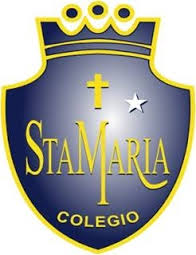 RETROALIMENTACIÓN GUIAS DE APRENDIZAJEASIGNATURAMATEMÁTICANIVEL: KINDER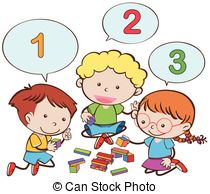 NOMBRE: ______________________________       Santa María de Maipú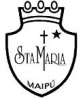 Departamento Educación ParvulariaRETROALIMENTACIÓNGUÍA DE TRABAJO MATEMÁTICA 1KINDEROA 1. Crear patrones sonoros, visuales, gestuales, corporales u otros, de dos o tres elementos.Contenido PatronesPATRÓN MATEMÁTICO: SE REFIERE A UN MODELO QUE SIRVE DE MUESTRA PARA REPETIR ALGO IGUAL.EN ESTE EJERCICIO SE ESPERA QUE LOS ESTUDIANTES CONTINUEN EL PATRÓN DADO, SIGUIENDO LAS FIGURAS.SE SUGIERE QUE PRIMERO SE HAGA EL EJERCICIO EN VOZ ALTA.1.- Continua el patrón dado:2.-Sigue el patrón y marca con una x la figura que corresponda. EN ESTE EJERCICIO SE SUGIERE, NOMBRAR LOS ELEMENTOS EN VOZ ALTA, SEÑALANDO CON EL DEDOApoya tu trabajo con las páginas 25 de tu texto de matemáticas “El camino del aprendizaje”PARA LA REALIZACIÓN DE ESTA ACTIVIDAD SE SUGIERE NOMBRAR LOS ELEMENTOS EN VOZ ALTA, SEÑALANDO CON EL DEDO. ADEMÁS DE COLOREAR Y ESCRIBIR LA FECHA AL PIE DE LA PÁGINA (PARA ESTO SE PUEDE ESCRIBIR EN UNA HOJA APARTE Y SOLICITAR A LOS NIÑOS/AS QUE LA TRANSCRIBAN)       Santa María de MaipúDepartamento Educación ParvulariaRETROALIMENTACIÓNGUÍA DE TRABAJO MATEMÁTICA 2 KINDEROA 7. Representar números y cantidades hasta el 10, en forma concreta, pictórica y simbólica.Contenido Números 1 y 2¿QUÉ ES el CONTEO: EL CONTEO ES UNA DE LAS HABILIDADES NUMÉRICAS MÁS TEMPRANAS EN EL DESARROLLO INFANTIL, ADEMÁS DE SER UNA HERRAMIENTA BÁSICA DEL PENSAMIENTO MATEMÁTICONÚMEROS: LA ENSEÑANZA CORRECTA DE LOS NÚMEROS TIENEN UNA GRAN IMPORTANCIA EN LA EDUCACIÓN PARVULARIA, YA QUE LOS NÚMEROS PERMITEN LA MEDICIÓN DE MANERA APROXIMADA DE CANTIDADES CONTINUAS. PODEMOS DEFINIR A LOS NÚMEROS COMO UN CONCEPTO QUE EXPRESA UNA CANTIDAD EN RELACIÓN A SU UNIDAD O COMO EL ORDEN DE UNA SERIE.1. Cuenta y colorea:EN ESTA ACTIVIDAD SE SUGIERE QUE LOS NIÑOS/AS CUENTEN EN VOZ ALTA LOS ELEMENTOS, RECONOZCAN EL NÚMERO 1 Y 2 Y ESCRIBAN SU NOMBRE EN EL RECUADRO CORRESPONDIENTE (A MODO DE PRÁCTICA)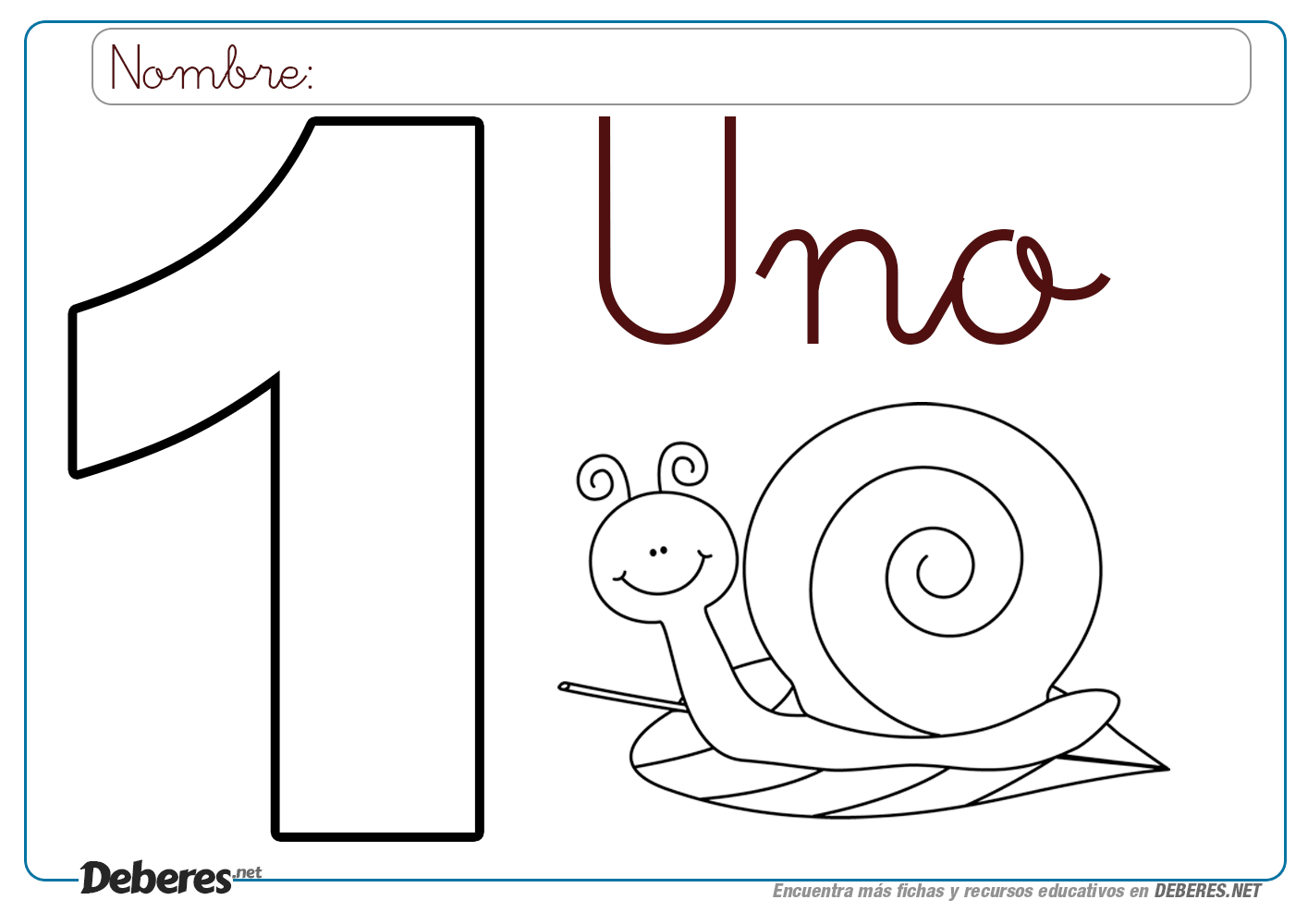 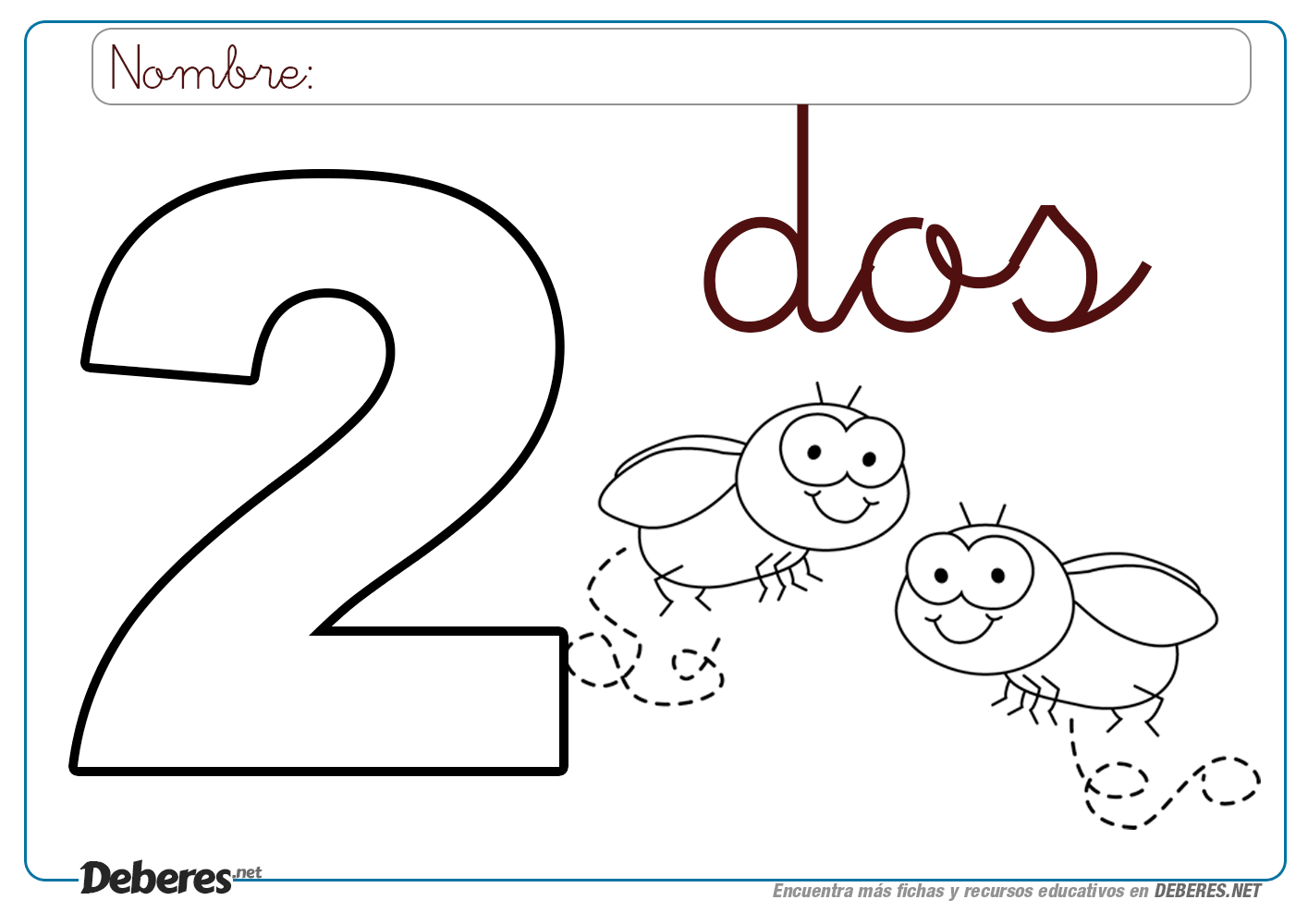          Santa María de MaipúDepartamento Educación ParvulariaGUÍA DE TRABAJO MATEMÁTICA 3KINDEROA 7. Representar números y cantidades hasta el 10, en forma concreta, pictórica y simbólica.Contenido Números 1 y 22.- Dibuja la cantidad de elementos que indica el conjunto.EN ESTA ACTIVIDAD SE ESPERA QUE LOS NIÑOS/AS RECONOZCAN LOS NÚMEROS DE CADA CASILLERO Y DIBUJEN LA CANTIDAD DE ELEMENTOS (PELOTAS) QUE SE INDICA.ES IMPORTANTE QUE DESDE ESTA ETAPA AGRUPEN LOS ELEMENTOS DE PARES, A MODO DE GENERAR UN ORDEN Y SEA MÁS FÁCIL LA AUTOCORRECIÓN (AL VOLVER A CONTAR Y VERIFICAR SI ESTÁ CORRECTO).3. Cuenta los elementos y une: 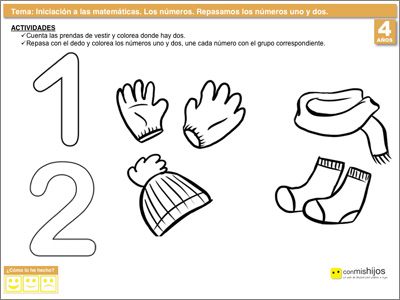 Apoya tu trabajo con las páginas 15, 16, 17, 19,20, 21 de tu texto de matemáticas “El camino del aprendizaje”PARA REALIZAR LA ACTIVIDADES DE GRÁFICA DE NÚMEROS ES IMPORTANTE:1. REPASAR LOS TRAZOS CON EL DEDO ÍNDICE2. UTILIZAR CORRECTAMENTE EL LÁPIZ (DESCRITO EN LA ASIGNATURA DE LENGUAJE)3. LEER EN VOZ ALTA LA VERBALIZACIÓN DE LOS MOVIMIENTOS (EN LA PARTE SUPERIOR DE LA PÁGINA DEL TEXTO). 4. ES IMPORTANTE QUE LOS NIÑOS VERBALICEN LOS TRAZOS DEL NÚMERO EN TODO MOMENTO, ESTO PARA HACER MÁS EFICAZ SU INTERNALIZACIÓN Y APRENDIZAJE.5. RECORDAR QUE LA GRÁFICA DE LOS NÚMEROS SIEMPRE ES DE ARRIBA HACIA ABAJO, Y DE IZQUIERDA A DERECHA.1° SEMANA DE APOYOFECHA:16 AL 20 MARZO